                                               ------o0o------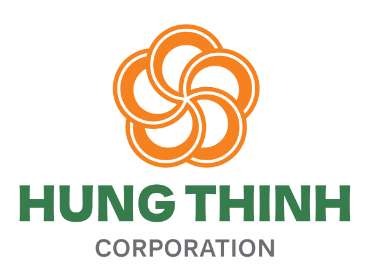 TP. HCM, Ngày …. Tháng …. Năm 2021ĐĂNG KÝ TRƯỞNG NHÓM CUỘC THI ẢNH: KHOẢNH KHẮC HƯNG THỊNHNHÓMHỌ  VÀ TÊN ĐIỆN THOẠIEMAIL